802.11ac 1200Mbps Compact Wireless USB AdapterWL-AC-1200M-B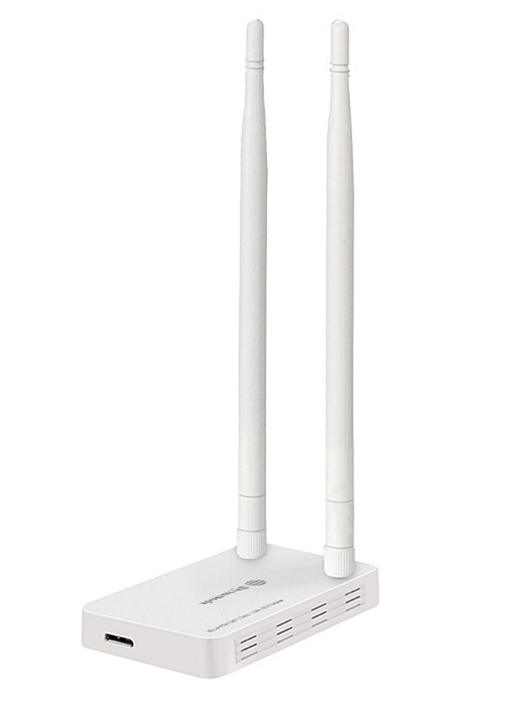 Descrption:Looking for a high-performance, high-gain next generation WiFi adapter so you can get the best possible experience from your next generation apps, HD movie streaming and even enjoy fluid game play?The WL-AC-1200M-B is a feature-rich USB3 compact WiFi adapter that is able to communicated via WiFi at up to a blistering 1200Mbps. Fully compliant with the latest 802.11ac standards also means it is capable of automatically switching from the standard 2.4Ghz frequency to the less congested 5Ghz standard, ideal for busy office environments or when many WiFi devices are operating in close proximity.Featuring a pair of high-gain, extended reach antennas, advanced WiFi encryption and total Plug n' Play capabilities with WindowsTM, MacTM OS X and LinuxTM means the new WL-AC-1200M-B offers maximum flexibility with current and future broadband and access point hardware.Features:Dual-band 802.11AC WiFi connectivityDual high-gain omni-directional antennasUp to 1200Mbps WiFi communications2.4Ghz and 5Ghz congestion free WiFiEnhanced WiFi Encryption to keep signals safeFeature-rich, compact design for all scenariosIdeal for current, future and existing WiFi Routers etcPlug n' Play for WindowsTM, MacTM OS X and LinuxTMSPECIFICATIONS:StandardsIEEE 802.11ac, 11a, 11n, 11g, 11bWireless Signal Rates With Automatic Fallback11ac: Up to 433Mbps(Dynamic)Wireless Signal Rates With Automatic Fallback11n: Up to 150Mbps (Dynamic)Wireless Signal Rates With Automatic Fallback11g: Up to 54Mbps (Dynamic)Wireless Signal Rates With Automatic Fallback11b: Up to 11Mbps (Dynamic)ChipsetRTL8812AUFrequency Range2.4-2.4835GHz/4.92-5.945GHzWireless Transmit Power18dBm (EIRP)Modulation TypeDBPSK, DQPSK, CCK, OFDMReceiver Sensitivity433M: -53dBm@10%PERReceiver Sensitivity150M: -68dBm@10% PERReceiver Sensitivity54M: -72dBm@10% PERReceiver Sensitivity11M: -85dBm@8% PERWork ModeAd-Hoc Infrastructure ,soft APWireless SecurityWPS,64/128bit Wireless SecurityWEP, WPA/WPA2, WPA-PSK/WPA2-PSK(TKIP/AES)Support Operating SystemWindows Vista/Win7/Win8/Win10/Linux/Mac OSInterfaceUSB3.0 Hi-Speed connectorAntenna TypeYesDimensions 88mm×53mm×13.5mmPackage ContentUSB adapterPackage ContentSetup CDOperating Temperature0°C~40°C (32°F~104°F)Storage Temperature-40°C~70°C (-40°F~158°F)Relative Humidity10% ~ 90%, non condensationStorage Humidity5%~95% non-condensing